HMS-ELEVHANDBOKA FOR SYKKYLVEN VIDAREGÅANDE SKULESykkylven vidaregåande skule er ein kombinert skule med om lag 250 elevar med utdanningsprogram innan studiespesialisering, helse- og oppvekstfag, teknologi og industrifag, robotikk samt elektro og datateknologi.Sykkylven vidaregåande har nulltoleranse for mobbing og rus. Alle mistankar skal straks meldast rektor1. MålGjennom målretta og systematisk HMS-arbeid ved Sykkylven VGS fremjar vi helse, trivsel, gode sosiale og miljømessige forhold samt vi førebyggjer sjukdom og skade.HMS-måla skal vere tilpassa krava i Arbeidsmiljøloven, Opplæringslova §§ 9a og 11, forskrift om miljørettet helsevern og sjåast i samanheng med mål, kvalitetsplan og aktiviteter til skulen. Opplæringslova kap. 9a gjeld også på skulevegen.RetningsmålAlle elevar ved Sykkylven vgs skal oppleve eit trygt og godt arbeids- og læringsmiljø.Alle elevar ved Sykkylven vgs skal oppleve eit undervisnings- og opplæringstilbod som gir utfordringar og læringsutbytte i samsvar til føresetnadane til den enkelte.Alle elevar ved Sykkylven VGS skal oppleve eit utfordrande og stimulerande læringsmiljø i samsvar til føresetnader til den enkelte.ResultatmålElevane ved Sykkylven vgs skal delta i det systematiske HMS-arbeidet i ein fast årleg syklus, der hovudaktivitetane er:arbeidsmiljøkartlegging/ vernerunde/ risikovurderingutarbeiding av handlingsplan og avviksbehandlingrevisjon av driftseininga si HMS-arbeidsbok (inkl. HMS-aktivitetskalender)HMS-årsrapportering skal behandlast i arbeidsmiljøutvalet (AMU) og skulemiljøutvalet/skuleutvalet2. Organisering2.1 Organisering av ansvarHMS-elevhandboka beskriv organisering og aktivitetar som påverkar arbeidet med helse, miljø og sikkerheit.Organiseringa viser korleis ansvar, oppgåver og myndigheit for arbeidet med helse, miljø og sikkerheit er fordelt. Elevane skal vite kven dei skal oppsøke når dei har ei HMS-sak.Ansvar til rektor og ass rektor i HMS-systemetRektor har ansvar for å drive eit kontinuerleg arbeid for å sikre at skolemiljøet fremjar elevane si helse og sikkerheit.Leie HMS-arbeidet ved skulen på lik linje med drifta ellesDefinere HMS-mål for skulen med utgangspunkt i sentrale målaSørgje for at mål for HMS blir ivareteke under planlegging og utføring av arbeidsoppgåverVere pådrivar i forhold til læringsmiljøet til elevaneSørgje for at representantane til elevane blir kalla inn til møter i arbeidsmiljøutval (AMU) skulemiljøutval (SMU) og skuleutval (SU)Vurdere å involvere td. PPT i arbeidet med kompetanseheving av personalet ved skulen i det førebyggjande arbeidet med skulemiljøAnsvar til HMS koordinator i HMS-systemetFastsetje resultatmålFastsetje kven som gjer kva innan HMS-oppgåver der dette ikkje frå før går klart fram av HMS-arbeidsboka kap. 2.Vurdere og prioritere oppfølging av avvikUtarbeide årsrapportPrioritere HMS-tiltak i handlingsplanKalle inn elevtillitsvalte (avhengig av lokal organisering) til årlege HMS-runderAnsvar til avdelingsleiarar i HMS-systemetVere ansvarleg for sikkerheita til den enkelte elev, dei materielle verdiane han/ho forvaltar, og for å beskytte det indre og ytre miljøet i lov, forskrift og HMS-systemet innan eigen avdeling/seksjonSetje lokale mål, handlingsplanar og tiltak for eigen avdeling/seksjonSøkjer råd og hjelp frå elevtillitsvalte der det er nødvendigAnsvar til kontaktlærarSørge for at det blir valgt elevrådsrepresentant/tillitselev for klasseneGje elevane i basisgruppa opplæring i bruk av HMS-handbok for elevarGje elevane opplæring og drive førebyggjande arbeid i forhold til psykososialt skulemiljø, mobbing, rasisme og diskrimineringGjennomføre jamleg dialog om anna utvikling med elevaneAnsvar til faglærar og andre tilsette i HMS-systemetDelta i planlegginga, i den daglege drifta og i kartlegging med å finne gode løysingar for arbeidsmiljøet og læringsmiljøet til elevenVise ansvar for eiga og andre si sikkerheitArbeide aktivt for å redusere faren for og effekten av uheldige miljøpåverknaderRette seg etter dei rutinane, prosedyrane og instruksane som er fastsette for aktuelle arbeidsoperasjonarVere merksame overfor kvarandre og bidra til fellesskap, trivsel og omsorg på arbeidsplassenBidra til at elevar skal ha eit godt læringsmiljø på skolenFølgje opp eventuelle klager på mobbing, diskriminering eller rasisme mellom elevane. Melde til rektor straks.Skal gjere ei risikovurdering av arbeidsoppgåvene til elevane og bidra til at det blir utarbeidd HMS-prosedyrar dersom dette er nødvendigSkal bidra til at eleven får særskilt HMS-opplæring dersom dei skal utføre farleg arbeidSkal utarbeide hendingsrapport etter ulykker, nestenulykker og andre hendingar.Ansvar til elevane i HMS-systemetSkal ha oversikt over organiseringa ved eigen skuleVite korleis ansvar, oppgåver, myndigeit for arbeidet med helse, miljø og sikkerheit er fordeltVite kven dei skal ta kontakt med når dei har ei HMS-sakVere med på å finne gode løysingar for å utvikle eit godt læringsmiljøRette seg etter dei rutinar eller prosedyrar som er laga for særskilte arbeidsoperasjonar eller bruk av lokaleDelta aktivt og støtte opp om HMS-arbeidet til skolen, og medverke til dei tiltak som blir satt i gangBidra til fellesskap, trivsel og omsorg i basisgruppa/klassen og på skolen ellesTa opp eventuelle problem i skolekvardagen som ein ikkje klarer å løyse sjølv med kontaktlærar, elevombod eller rektor (NB! Sjå eiga varsling i skjerpa aktivitetsplikt)Varsle kontaktlærar, avdelingsleiar, faglærar eller andre tilsette eller gjennom varselknappen mot mobbing, dersom ein ser at elev(ar) blir utsett for krenkingar, mobbing, diskriminering osv.Fylle ut avviksskjema ved avvik på HMS-tilhøve og levare til kontaktlærar.Ansvar til samlingsstyrarar i HMS-systemetSamlingsstyrar skal:1)- føre tilsyn med undervisningsrom, inventar og læremiddel for området han/ho har ansvar for.2) - sjå til at alt undervisningsmateriell er i orden og på plass og vidare sørgje for at utstyr vert reparert og eventuelt utskifta.3)- gjennomføre innkjøp etter MRFK’s og Svgs’ s innkjøpsreglement: http://mrfylke.no/Intranett/Stoettefunksjonar/Innkjoepsseksjonen. Anbod ved innkjøp over kr 5.000.4)- utarbeide instruks og ordensreglar for bruk av spesialrom i tråd med gjeldande HMS-regelverk.5)- kontrollere at gjeldande tryggleiksreglar for bruk av tekniske anlegg og spesialutstyr vert følgde og at det er oppslag om desse.6)- sørgje for at læremiddelsamlingar er systematisk ordna og registrert.7)- kontrollere og etterfylle førstehjelpsutstyr.8)- risikovurdere nye kjemiske stoff før dei vert tatt i bruk.9)- halde stoffkartotek oppdatert, i papirversjon (både lokalt på brukarstaden og sentralt på personalarbeidsrom) og elektronisk i SafeUse.10)- ved nyetablering eller full omlegging av samlingar ta del i planlegging og oppbygging (evt avtale om særskilt godtgjersle må gjerast på førehand).11)- organisere rydding minimum kvart halvår.12)- sørgje for at spesialavfall vert merka og levert til miljøstasjon, i samsvar med avfallsinstruks.VernetestaElevrepresentantar skal delta i vernerundane som blir gjennomførte i samband med vernerundane til dei tilsette i einingane.To elevrepresentantar frå Skulemiljøutvalet deltek i vernerunde.2.2 Organisering i råd og utval
Leiinga ved Sykkylven vgKontaktlærarar - TillitselevarElevane bør få informasjon omMåla for HMS-arbeidetSkulemiljøutvalet (oppgåver og medlemmar)Namn på nøkkelpersonar og elevrådsrepresentantar mm.Årskalender for HMS-aktivitetaneResultat av den siste HMS-kartlegginga/vernerundenHandlingsplan for HMS-arbeidetSentrale retningslinjer som gjeld skulen/bygget eller liknandeOppslagstavler med nøkkelinformasjon om HMS-arbeidetKorleis elevane skal varsle ved mistanke om krenkingarOppgåvene til elevtillitsvaldeElevtillitsvalde representerer elevane i si klasse i saker som omhandlar lærings- og arbeidsmiljøet til elevane. Sjå prosedyre «Val av tillitselev».Elevrådsrepresentantane skal: melde frå om avvik til elevrepresentantane i skulemiljøutvalet.Sjå gode råd på elevråd.noFysisk miljø: Elevtillitsvalte skal særleg sjå til at det fysiske miljøet som lokale, utstyr og materiell ikkje utset elevar for helsefare. Sjå tabell om faktorar i fysisk miljø i kap 3 Kartlegging.Psykososialt miljø: Elevtillitsvalte skal ivareta interessene til elevane i saker som handlar om lærings- og arbeidsmiljøet i klassa eller på skulen:Samarbeid mellom elevarSamarbeid mellom elevar, lærarar, leiarar og andre tilsette på skulenTrivsel eller eventuell mistrivselMobbing, diskriminering og rasismeRusmiddelbrukAndre psykososiale forholdAndre oppgåver: Bidra til at elevane får nødvendig opplæring og instruksjon for å kunne utføre risikofylte lærings- og arbeidsoperasjonarHjelpe medelevar, kontaktlærar, faglærar, avdelingsleiarar og andre arbeidstakarar på skulen i arbeidet deira for å skape og sikre alle eit godt og trygt skulemiljøBidra til å ivareta interessene til elevane i saker som handlar om lærings- og arbeidsmiljøet på seksjonen eller skulenEventuelt delta i årlege HMS-kartleggingar/vernerundar på seksjonen/avdelingaElevråd.noBarneombudet – Rett til å bli høyrtElevrådsstyre
Oppgåver til elevrådDet skal vere eit elevråd med minst eitt medlem for kvar tjuande elev.Det skal så snart som mogleg etter skulestart om hausten veljast elevrådsrepresentanter i alle klasser (avhengig av lokal organisering) på skulen.Gjennomføring av undervisningsevalueringa skal drøftast med elevrådet. Gode råd for arbeid i elevråd finn de på elevråd.no.Sykkylven ungdomsrådSkulemiljøutvalet (SMU)Oppgåver til Skulemiljøutvalet (SMU)Elevane, dei tilsette, skuleleiinga og fylkeskommunen skal vere representerte.Elevane skal vere i fleirtal og elevrådet bør handsame sakene om skulemiljø før dei blir handsama i SMU.SMU skal medverke til at skulen, dei tilsette og elevane tek aktivt del i arbeidet med å skape eit godt skulemiljø. Alle saker som er viktig for skulemiljøet skal takast opp her.HMS-rapporten skal godkjennast av SMU før innsending.SkulemiljøutvalSkuleutvalet (SU)Oppgåver til SURektor, ein tilsett (2 år), 2 elever (1 år), 1 føresett til elev vg1-nivå (1 år) og 2 frå  det lokale samfunns- og næringsliv (2 år). Alle skal ha varamedlemmer.Skoleeigar ved kommunedirektøren godkjenner representantane frå samfunns- og næringsliv etter framlegg frå rektor (T-90/02).Rektor har rett til å møte, tale og kome med framlegg.Skoleutvalet har rett til å uttale seg i alle saker som gjeld skulen.Det skal vere minimum 3 møter i utvalet per år (T-90/02).Dei som blir valt kan sjølv vere valte elevrådsrepresentantar, eller dei kan vere elevar som har særskilt interesse for å arbeide med skulemiljøet.Døme på saker utvala kan arbeide medSærskilt sårbarheitFylkesstrategi for kvalitet i opplæringaSkulemiljøet til elevaneAktivitetspliktInnsatsteam mot mobbingHMA for elevar – årsrapporteringUniversell utformingSkulebiblioteket som ressursBli høyrt – lær meirUndervisningsevalueringaElevtenestaBerekraftmåla og miljøfyrtårnGratisprinsippetFjernundervisningsmetodarRus og tobakkSkuleskyssIKTSkriftspråkForeldresamarbeid2.3 Organisering av HelsetenesteHelsesjukepleiar Inger Klungsøyr har fast kontortid på skulen:Tid: onsdag og torsdag kl. 09-14Kontakt på mobil: 95 33 62 80Rom: Ved klasserom 239Skulehelsetenesta er eit tilbod til deg som er elev. I løpet av vg1 kartleggast din helsetilstand gjennom eit helseopplysningsskjema, og du får tilbod om ein konsultasjon hos helsesjukepleiar.Ut over det kan du sjølv ta kontakt ved behov, til dømes ved  søvnvanskar, rusproblem, konsentrasjonsvanskar, problem med mat, heimeforhold, muskel- og skjelettplager, psykiske plager, stress, dårleg trivsel, depresjon, spørsmål om prevensjon, seksuelt overførbare sjukdomar eller andre ting.Nokon gonger kan ein ha behov for å snakke med ein vaksen utan at ein har spesielle problem.Skulehelsetenesta er gratis. Helsesjukepleiaren har teieplikt.Helsestasjon For UngdomSkulelege er tilsett i Helsestasjon For Ungdom, og kan nåast via helsesjukepleiar.Opningstid: Torsdag kl. 14.30 – 1630Stad: Sykkylven Helsestasjon, Haugneset 20Tlf.: 95336280Meir informasjon om helsesøster-ordninga finn du her: www.ung.no/hjelp/3256_Helsesøster.htmlDen er laga av "Landsgruppen av helsesøstre" og "Norsk Sykepleierforbund".3. Kartlegging og avviksregistrering
HMS-systemet skal vere eit verktøy som sikrar at utfordringane blir løyste på lågast moglege nivå. Avvik blir sorterte, registrerte og behandla fortløpande av dei ulike nivåa som har ansvar for oppfølging.Dersom det skjer eit avvik i form av ei ulykke, nesten-ulykke, uhell eller anna uønskt hending, skal dette registrerast skriftleg. Dette for å sikre at tilhøve som ikkje er i samsvar med krav i lover, forskrifter og prosedyrar blir behandla og følgd opp. Det er viktig at det blir sett i verk tiltak som sikrar mot at liknande avvik skjer seinare.Avviksregistrering av uønska hendinger, ulykker, etc.Formål
Denne prosedyra skal sikre at kartlegging og avviksregistrering følgjer same prinsipp på heile skolen slik at:konsekvensane av avvik blir minst mogelegkvart avvik blir behandla systematisk, slik at vi kan lære av feil og bli betreOmfang
Elevar ved Sykkylven vidaregåande skule som oppdagar ulykker, nesten-ulykker, uønska hendingar,avvik frå lover, forskrifter, retningslinjer i samband med fysiske eller psykososiale tilhøve, skal registrere det ved bruk av skjema "Avviksskjema".Avvik som kan rettast med ein gong, skal ikkje behandlast etter denne prosedyra.Ansvar
Elevar skal melde frå til kontaktlærar om avvik.
Kontaktlærar er ansvarleg for å korrigere avvik og halde nær kontakt med aktuell faglærar.FramgangsmåteUønska hendingar blir oppdagaDen eleven som oppdagar avviket skal umiddelbart setje i verk tiltak for å avgrense skaden og omfanget av avviketDersom avviket ikkje kan rettast opp umiddelbart, skal vedkomande elev fylle ut skjema "Avviksskjema", og levere skjemaet til kontaktlærar. Skjemaet følgjer saka til den er løyst.Kontaktlærar skal i samarbeid med HMS-koordinator vurdere om avviket og risikoen av dette er av ein slik karakter at det må setjast i verk korrigerande tiltak omgåande. Årsaka til avviket må avklarast, og det må setjast i verk korrigerande og førebyggjande tiltak. Verneombod skal vere orientert om saka.Dersom avviket representerer helsefare, skal tiltak setjast i verk omgåande.KartleggingElevane ved Sykkylven VGS skal delta i planlegging, gjennomføring og vurdering av HMS-faktorane ved skulen:Fysisk arbeidsmiljøPsykososialt arbeidsmiljøKontinuerleg fokus på at den enkelte elev skal trivast og ha det godt på skulen.Kontaktlærar er primærkontakt til den enkelte elev. Kontaktlærar har eigen handlingsplan for oppfølging av elevar.Kartlegging gjennom elevsamtalar og tett oppfølging.Helsesøster har ein samtale med alle vg1-elevar i løpet av hausten.Skulen har eigen handlingsplan mot mobbing. Handlingsplan mot mobbing 35,50 kBSkulen følgjer fylkeskommunen sin plan for rusarbeid. Sjå lenkje under "Prosedyrer".Vernerunde: Oktober og mai kvar årKartlegging/vernerunde knytt til HMS-faktorane munnar ut i ein framdriftsplan for løysing/tiltak fastlagt i samråd med tilsette og elevar.I sjekklista (HMS-retningslinja “Vernerunde – sjekkliste og oppfølging”) kan ein leggje inn forslag til tiltak, ansvarleg for utføring, frist og kvittering for utført tiltak.Sluttrapporten skal behandlast i Skolemiljøutvalet/Skuleutvalet, og eventuelt i AMU der dette er relevant.RisikovurderingMetodikk og verktøy for gjennomføring av risikovurdering går fram av HMS-retningslinjene (HMS-systemet for tilsette) nr. 9 “Risikoanalyse – forslag til prosedyre” og nr. 12 “Risikovurdering av maskiner og utstyr i dei vidaregåande skolane”.Elevundersøkinga er eit verktøy for å kartlegge det psykososiale arbeidsmiljøet.Risikovurderinga kan også vere ein del av den planlagde avvikskartlegginga knytt til HMS-faktorane.Skjema for vernerunder og risikovurdering er det same som for dei tilsette.4. HandlingsplanKrav om handlingsplanKartlegging/vernerunde og risikoanalyse vil gi grunnlag for utarbeiding av handlingsplan ved den enkelte seksjon/avdeling og/eller samla for heile skolen. Avvik som er registerte skal rettast opp. Tiltak for å redusere risiko skal gjennomførast.Handlingsplan blir behandla i lokalt AMU og i Skolemiljøutval. Planane blir evaluert årleg.5. Rapportering5.1  Løpande RapporteringHMS-systemet skal vere eit verktøy som sikrar at utfordringane blir løyste på lågast moglege nivå. Avvik blir sorterte, registrerte og behandla fortløpande av dei ulike nivåa som har ansvar for oppfølging (jf. kap. 2).Dersom det skjer eit avvik i form av ei ulykke, nesten-ulykke, uhell eller anna uønskt hending, skal dette registrerast skriftleg. Dette for å sikre at tilhøve som ikkje er i samsvar med krav i lover, forskrifter og prosedyrar blir behandla og følgd opp. Det er viktig at det blir sett i verk tiltak som sikrar mot at liknande avvik skjer seinare.5.2  Årsrapport for det elevretta HMS-arbeidetDet blir årleg utarbeida ein årsrapport der det blir gitt eit samandrag av HMS-tilhøva for elevar på skulen per 31. desember i driftsåret. Rapporten blir behandla i skulemiljøutvalet. (Dette inngår som ein del av rapporteringa for HMS for tilsette).5.3  HMS-årsrapporten for skulenAvvik som ikkje er lukka per. 31.12 og som skal rapporterast til fylkesutdanningssjefen går fram av skulen sin HMS-årsrapport. Denne er nærare omtalt i HMS-systemhandboka (som gjeld tilsette) i kap, 5. Sjølv om avvik (pga. kostnadar/kompetanse) blir rapportert til fylkesnivået, har skulen ansvar for tryggleiksvurdering og risikoreduserande tiltak (jf. AML § 3-1 2 c/e) i høve det rapporterte avviket inntil det er lukka.6. Opplæring7.1   Føremål og omfangElevar skal ha kunnskap og ferdigheiter som gjer at dei er i stand til å utøve funksjonen sin innanfor helse-, miljø-, og sikkerheitsarbeidet på ein tilfredsstillande måte. Alle elevar skal også ha kunnskap om korleis dei skal oppføre seg i kritiske situasjonar og vere kjent med ulykkes- og helsefarar i samband med opplæringa.Elevtillitsvalte skal ha eiga opplæring i arbeidsmiljø. Lærarar skal ha tilstrekkeleg kunnskap om skulemiljø, slik at dei er i stand til å ivareta læringsmiljøet for klassa på ein forsvarleg måte.Alle elevane ved dei vidaregåande skolane i Møre og Romsdal skal vere kjent med HMS-elevhandboka.7.2 AnsvarKontaktlærar har ansvar for at elevane i klassa har fått grunnleggjande opplæring om HMS-systemet til elevane, og skal aktivt sørgje for å kartlegge områder der eleven treng opplæring i HMS.Faglærar skal ved risikofylte arbeidsoppgåver gi elevane spesiell opplæring i forhold til dette.Skulen skal gi alle elevtillitsvalte særskilt opplæring for å ivareta HMS-funksjonen.Rektor har ansvar for at opplæringstiltaka i samband med HMS-systemet til elevane er tilfredsstillande, og også korleis desse skal gjennomførast i praksis.7.3 FramgangsmåteElevane i klassa skal som ein del av dei ordinære introduksjonsrutinane ved skulestart få informasjon om HMS-handboka til elevane. Ansvarleg er kontaktlærar.Når det skal gjennomførast risikofylte arbeidsoppgåver skal det givast særskilt opplæring i forhold til dette. Ansvarleg er kontaktlærar/faglærar.Kontaktlærarar/faglærar, elevrådsrepresentanten og eventuelt heile klassen skal i fellesskap kvart år vurdere om den HMS-opplæringa som blir gitt er tilstrekkeleg for å unngå farar, skader, ulykker eller nestenulykker.Det skal lagast ei skriftleg oversikt over elevar som har gjennomført opplæring i HMS, som vedlegg til elevhandboka.7. ProsedyrarSkoleleiinga har ansvar for at aktuelle lover, forskrifter og retningslinjer finst på arbeidsplassen. Leiinga har også ansvar for at elevane er kjent med kva reglar dei har å halde seg til i det daglege arbeidet, og at desse vert følgde. Kvar enkelt elev har ansvar for å rette seg etter dei instruksane som er sett for ulike arbeidsoperasjonar. 7.1 Om prosedyrar i eit HMS-systemEi prosedyre er ei skriftleg oversikt over korleis ein skal løyse ei eller fleire risikofylte oppgåve(r).Ei prosedyre blir til når ein har funne forhold på skolen som kan vere helseskadeleg for elevar eller tilsetteProsedyrar som blir laga lokalt på skolen, skal følgje oppskrifta i vedlegg  x“Prosedyre for korleis ein lagar og endrar eigne prosedyrar” når ein lagar nye  eller endrar eksisterande prosedyrar.7.2 Tilhøve der skulen har laga lokale prosedyrar/handlingsplanar:SikkerheitFarlege arbeidsforholdFarlege hendingar og handlingarFarleg utstyrVerneutstyr, bruk av verneutstyrFørstehjelp, førstehjelpsutstyrStoffkartotek, merking av helseskadelege stoffBrannsikkerheit, brannøvingar osb.SpesialavfallUtforming av arbeidsplassenArbeidsbelastning og tempoOrden, reinhaldVedlikehaldKantine, sanitærforholdRegistrering/statistikkarUlykker og skaderYrkessjukdomar og yrkesrelaterte sjukdommarFråværPsykososiale tilhøveTrivselMobbing, rasisme, diskrimineringRusmiddelbrukAktivitetsplikt. Skjerpa aktivitetsplikt7.3  Nærare om prosedyrar for beredskapsplanleggingSkulen har utarbeidd lokale beredskapsplanar for alvorlege hendingar. Oppfølging av aktivitetsplikta §9a-4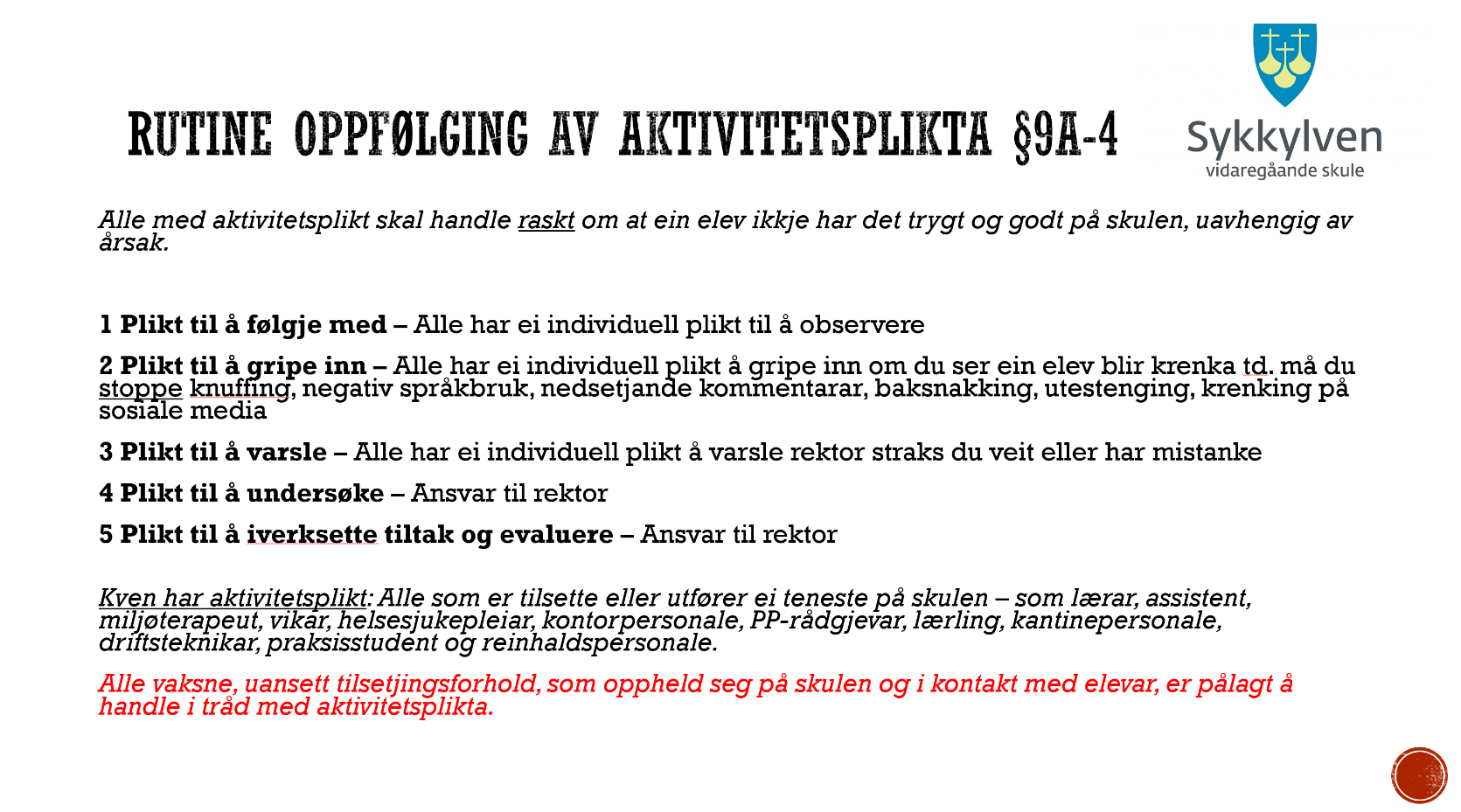                                                                                                           Unntatt off. jfr. Off.l.§13, FVL §13
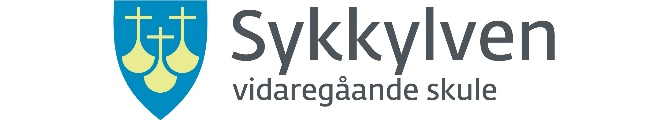 Dokument A Prosedyre varsling mistanke om elev opplever utrygt miljø 		 Opplæringslova § 9a -4 andre ledd				 Unntatt off. jfr. Off.l.§13, FVL §13
PROSEDYRE PLIKT TIL Å FØLGJE MEDOpplæringslova § 9a –Aktivitetsplikt					 Unntatt off. jfr. Off.l.§13, FVL §13
PROSEDYRE PLIKT TIL Å GRIPE INNOpplæringslova § 9a –Aktivitetsplikt					                                                                                                           Unntatt off. jfr. Off.l.§13, FVL §13

Dokument B Prosedyre Varsling om elev som har vore utsett for krenking		 Opplæringslova § 9a -4 andre ledd				                                                                                                           Unntatt off. jfr. Off.l.§13, FVL §13

Dokument C Prosedyre logg Opplæringslova §9a-saker			 						                                                                                                                          Unntatt off. jfr. Off.l.§13, FVL §13PROSEDYRE SAMTALE MED VARSLAROpplæringslova § 9a – UNDERSØKE ei hending/situasjon             Dato: Tilstade: Skjerpet aktivitetsplikt – når ein tilsett krenker ein elev. Opplæringsloven §9a-5. Varsle skuleeigar ved alvorlege tilfelleVarsle skuleeigar dersom ein i skuleleiinga har krenka ein eller fleire elevarKrev strakstiltak. Objektiv undersøking er viktig!                                                                                                                           Unntatt off. jfr. Off.l.§13, FVL §13
PROSEDYRE SAMTALE MED ELEV SOM OPPLEVER UTRYGT MILJØOpplæringslova § 9a – UNDERSØKE ei hending/situasjon             		Dato: Tilstade: Skjerpet aktivitetsplikt – når ein tilsett krenker ein elev. Opplæringsloven §9a-5. Varsle skuleeigar ved alvorlege tilfelleVarsle skuleeigar dersom ein i skuleleiinga har krenka ein eller fleire elevarKrev strakstiltak. Objektiv undersøking er viktig!                                                                                                                           Unntatt off. jfr. Off.l.§13, FVL §13

PROSEDYRE SAMTALE MED MOGLEG MOBBAR Opplæringslova § 9a – UNDERSØKE ei hending/situasjon             Dato: Tilstade: Skjerpet aktivitetsplikt – når ein tilsett krenker ein elev. Opplæringsloven §9a-5. Varsle skuleeigar ved alvorlege tilfelleVarsle skuleeigar dersom ein i skuleleiinga har krenka ein eller fleire elevarKrev strakstiltak. Objektiv undersøking er viktig! Dokument D – Oppskrift for lagring i ephorte av aktivitetsplanar Tekst om lagring i eksisterande mal:  På kvar skole skal det i ephorte kvart skoleår opprettast ei mappe som heiter Aktivitetsplanar 9a (og skoleår...).  Kvart dokument i mappa må merkast med Aktivitetsplan 9A – namnet (for- og etternamn) til eleven(hugs skjerming)/evt klasse.  Tilgangsgruppe EM-aktuell skole Tilgangskode EM Opprett nytt notat X Det er berre nokre få på kvar skole som har tilgang til EM, rektor har bestemt kven, som hovudregel er det rektor, ass. rektor og ein merkantilt tilsett.  Ved bruk av Spekter: Ved gjennomføring av Spekter skal oppsummeringsrapporten (sjå Dokument E - Rutinebeskrivelse for bruk av digital versjon av kartleggingsverktøyet Spekter) av denne også lagrast i mappa Aktivitetsplanar 9A (skoleår) Teksten i malen i ephorte er slik:  Aktivitetsplan – mal  Aktivitetsplan etter §9a-4 i opplæringslov om aktivitetsplikt  § 9 A-2 Retten til eit trygt og godt skolemiljø.  Alle elevar har rett til eit trygt og godt skolemiljø som fremjar helse, trivsel og læring.  § 9a-4 skolens aktivitetsplikt, fjerde ledd.  Når ein elev seier at skolemiljøet ikkje er trygt og godt, skal skolen så langt det finst eigna tiltak sørgje for at eleven får eit trygt og godt skolemiljø. Det same gjeld når ei undersøking viser at ein elev ikkje har eit trygt og godt skolemiljø.  Aktivitetsplanen treng ikkje å knytte seg til ein bestemt elev, men kan ta for seg ein situasjon eller ei utfordring som omfattar fleire. Elevane har rett til å bli høyrt og omsynet til barn sitt beste skal vere eit grunnleggjande omsyn i alle vurderingar og handlingar som skolen gjer for å oppfylle aktivitetsplikta. Dette må kome fram av aktivitetsplanen.  Kva problem skal tiltaka løyse: Kva er bakgrunnen for saka? Kva viser undersøkingane? Hugs at det er den subjektive opplevinga til eleven som skal leggast til grunn.   Vaksne skal gjere det som er best for barn, og alle barn har rett til å seie meininga si og bli høyrt (Barnekonvensjonen Artikkel 12).  Skolen må ta omsyn til det beste for eleven i alle vurderingar og handlingar for å oppfylle aktivitetsplikta.  Når dei tilsette på skolen vurderer kva dei kan gjere for at mobbinga skal stoppe, og for at eleven skal få det bra, må dei spørje eleven om korleis denne har det.  Skolen skal lytte til kva både eleven og evt. dei føresette meiner (for elevar under 18 år). Kva seier eleven: Kva seier dei føresette (for elevar under 18 år):  Hovudmål: XXX(Namnet på eleven) skal oppleve å ha eit trygt og godt skolemiljø.  Skolen har planlagt følgjande tiltak:  Etter grundige undersøkingar gjer skolen ei vurdering på om det er behov for å sette inn tiltak.  Tiltaka som skal settast inn skal vere basert på funna i undersøkingane.  Tiltak behøver ikkje å rette seg mot utvalde enkeltelevar, men kan rette seg mot eit større eller mindre problem eller miljøutfordring på skolen.  Skolen skal så langt det finst eigna tiltak sørge for at eleven sin rett etter §9a-2 blir oppfylt.  Det skal også vurderast om andre instansar bør involverast eller varslast, for eksempel helsetenesta, barnevernstenesta eller den oppsøkande tenesta i kommunen.   Grunngi kvart tiltak og kvifor dette tiltaket blir satt inn. Snakk med alle partar i saka.  Tiltaka skal evaluerast: Plikta til å sette inn tiltak varer inntil eleven har eit trygt og godt skolemiljø. Skolen si vurdering av tiltaka basert på elevens beste:  Her må det evt også kome fram kvifor skolen evt ikkje tek omsyn til kva eleven/føresette ønskjer. Elev og føresett skal involverast i heile prosessen(varsling, undersøking og tiltak).  Gjer ei vurdering av dei tiltaka/ønskja som eleven/føresette har.  Klage til statforvaltaren Statsforvaltaren i Møre og Romsdal kan gi rettleiing og informasjon om rettar til elevane, og klagemoglegheiter. Dersom ein elev ikkje har eit  trygt og godt skolemiljø, kan eleven eller føresette melde saka til statsforvaltaren etter at saka er teken opp med rektor (§9 A-6). Det må også ha gått minst ei veke frå saka er tatt opp med skolen og mobbinga må gå føre seg på den skolen eleven går på no. Statsforvaltaren har eit skjema ein kan bruke for å melde frå, men det er også mogleg å melde på andre måtar.  Stad/Dato  __________________________ Underskrift - rektor Dokument E – Rutinebeskrivelse for bruk av digital versjon av kartleggingsverktøyet Spekter Her kjem rutinebeskrivelsen for bruk av digital versjon av Spekter.  

SKJEMA VED KLAGE PÅ FAGLÆRAR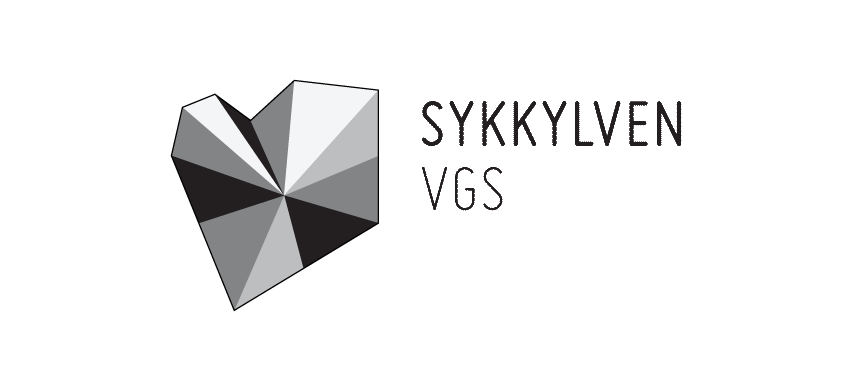 PROSEDYRE VED KLAGE PÅ FAGLÆRAR
PROSEDYRE VAL AV TILLITSELEV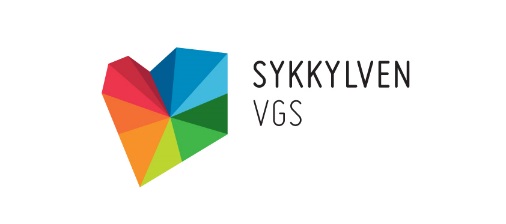 KontaktlærarFørebu informasjon til elevane før valInformer elevane om oppgåvene til ein tillitselevInformer elevane om elevråd, elevrådstyre og SkulemiljøutvalPresiser at det er viktig å velje ein elev som er seriøs, ein dei har tillit tilSkriftleg valElevrådet ved Sykkylven vgs vedtok i 2017-18 at alle val skal vere skriftlege (Ta med lappar)Få inn forslag på tillitselev i klassaDel ut lappar til elevaneElevane skriv forslag på tillitselev. Eleven kan foreslå seg sjølvKontaktlærar samlar inn lappaneSkriv forslag på namna på tavlaStem på tillitselev
Del ut lappar til elevaneElevane stemmer på eit av forslaga på tavla. Eleven kan stemme på seg sjølvKontaktlærar samlar inn lappaneTal stemmerKontaktlærar tel opp stemmene for seg sjølv! Kontaktlærar fortel klassa kven som fekk:
flest stemmer = tillitselevnest flest stemmer = varaElevane skal ikkje vite kven som fekk minst stemmer eller kva andre fekk…..Oppdatert per 16. august 20188. RetningslinjerHer finn du dei ulike retningslinjene for arbeid med trygt og godt skolemiljø i dei vidaregåande skolane i Møre og Romsdal fylkeskommune.  Aktuelle nettsider: Saksbehandlingsreglar for elevsaker i skolen Skolemiljø UDIR-3-2017 UDIR- ivaretaking av barns beste i saksbehandlinga 1. Retningslinje for systematisk arbeid med skolemiljø - § 9a-3 Mål Fremje helsa, miljøet og tryggleiken til elevane, slik at krava i eller i medhald av opplæringslov kapittel 9 blir oppfylte  Omfang Rutinen gjeld for:   Opplæringslov kapittel 9 og tilhøyrande forskrifter  Målgruppe Elevar i dei vidaregåande skolane i Møre og Romsdal fylkeskommune - § 9a-3 Organisering og ansvar Rektor har delegeringsmynde.   Fasar i det systematiske arbeidet til skulane:  Aktuelle nettsider: ReFlex Personalomsorg UDIR om læring og trivsel 2. Retningslinje aktivitetsplikt - § 9a-4 Mål Sikre at elevar har eit trygt og godt psykososialt miljø Omfang Rutinen gjeld for: Opplæringslov kapittel 9 og tilhøyrande forskrifter - § 9a-4 Målgruppe Elevar i dei vidaregåande skolane i Møre og Romsdal fylkeskommune Organisering og ansvar Merk at for eksempel bussjåførar og andre som har ansvar for skoleskyss ikkje er omfatta av aktivitetsplikta (Rundskriv 3 UDIR3/2017) . Dersom forhold utanfor skolen gjer at ein elev ikkje opplever å ha det trygt og godt på skolen, har skolen plikt til å hjelpe eleven, jf. Prop 57 L (2016-17) s.60. I slike tilfelle har skolen ansvar for å undersøke saka og sette inn tiltak. Aktuelle nettsider: Beredskapsteam mot mobbing – UDIR Aktivitetsplikten – UDIR Rettleiar Barnekonvensjonen i saksbehandling Informasjonsfilm «Snakke med barn» Barnespor – KoRus Midt Trygg i fellesskap-modellen E-læring om barnekonvensjonen – Statped Retningslinjer om tidleg oppdaging av utsatte barn og unge – Helsedirektoratet Rundskriv UDIR-3-2017 	 Å følge med Dette avsnittet høyrer til retningslinja om aktivitetsplikt.  Eksempel på tiltak for å sikre at elevane med særskilt sårbarheit blir ivaretatt: 	 Sos.ped.team, ressursteam, klasseråd og basisgruppemøter tek opp temaet "oppdage dei særskilt sårbare elevane" og korleis skolane kan legge til rette for desse Elevar og tilsette melder inn saker til teama  VIP makkerskap og VIP helse Bruk av eksterne støtteapparat: f.eks. politi om førebyggjande nettmobbing, ekstern forelesar, PPT, elev- og lærlingombodet, helsesøster, rus- og psykiatrikontakt i kommunen Handlingsløypa - eiga retningslinje for avdekking og tiltak krenkingar (Erling Roland) Øve på stoppsamtalar i fellestid Observasjon og kartlegging Aktiv bruk av psykososial rådgivar  Eksempel på aktuelle eksterne fagmiljø for å heve kompetansen i personalet: PPT Helsesøster Miljøterapeut Rådgivartenesta Utvida elevteneste i samarbeid med kommunen Team for psykisk helse og meistring (psykolog og ruskonsulent) • Politi Psykolog NAV Psykiatrisk sjukepleiar Vestre Viken Helse- og omsorgssektoren i kommunen Elev- og lærlingombodet Juridisk avdeling i fylkeskommunen Rusteam Aktuelle nettsider: Å følge med – UDIR Helsedirektoratet – tidlig oppdagelse av utsatte barn og unge 	 Å gripe inn Dette avsnittet høyrer til retningslinja om aktivitetsplikt. Aktuelle nettsider: Bruk av nødrett og andre inngripande tiltak – UDIR Om bruk av fysisk makt - UDIR 	 Å varsle Dette avsnittet høyrer til retningslinje om aktivitetsplikt.  NB! Sjå eigne retningslinjer for skjerpa aktivitetsplikt.  Aktuelle nettsider: Å varsle - UDIR Dokument Rettleiande dokument A - Eksempel på mal for å varsle Rettleiande dokument B - Eksempel på mal om varsel om krenking Å undersøke Dette avsnittet tilhøyrer prosedyren om aktivitetsplikt. Sette inn tiltak? Det som avgjer om skolen skal sette inn tiltak er korleis eleven sjølv opplever skolemiljøet. Tiltaksplikta gjeld i alle tilfelle der eleven ikkje har eit trygt og godt skolemiljø. Dette må sjåast i samanheng med omsynet til barnets beste. Kva som er til barnets beste må vurderast konkret. Kan i nokre tilfelle bety at skolen har plikt til å sette inn tiltak sjølv om eleven ikkje ønskjer det eller at skolen set inn andre tiltak enn dei eleven sjølv ønskjer. (UDIR-3-2017) Aktuelle nettsider: Å undersøke – UDIR SPEKTER – Universitetet i Stavanger Dokument Rettleiande dokument C – Forslag til mal for skolen sin logg i 9Asaker Dokument E- Rutinebeskrivelse for bruk av digital versjon av kartleggingsverktøyet Spekter Å sette inn tiltak Dette avsnittet tilhøyrer retningslinja om aktivitetsplikt. Sjekkliste etter §9a-4 (Skolemiljø Udir-3-2017) Tiltaket skal ta utgangspunkt i eleven sitt beste og eleven sin rett til å bli høyrt.  Tiltaket må vere eigna til å oppnå føremålet.  Tiltaket må vere basert på fagleg anerkjent og oppdatert kunnskap, prinsipp og verdiar.  Tiltaket må vere tilpassa den konkrete saka   Vere basert på det som kjem fram i faktaundersøkinga – beviskravet er alminneleg sannsynlighetsovervekt   retta mot den/dei som ikkje opplever skolemiljøet som bra   Retta mot den/dei som krenker, mobbar eller på anna måte bidrar til dårleg miljø  Kortsiktig tiltak   Langsiktig systematisk innsats for å stoppe krenkinga/få eit trygt miljø for alle Tiltaket må vere lovleg  o ikkje lov å bruke tvang og makt  o nødrett og nødverge berre unntaksvis nyttast  sanksjonar/refsingstiltak kan ikkje settast i verk etter § 9a-4 – må ha heimel i lov.  tilsette ved skulen kan ikkje gi reaksjonar etter kap 9a (Merk at det er eigne retningslinjer for saker som omfattar tilsette)         Eksempel på aktuelle tiltak i ein aktivitetsplan: Sjå eksempel på tiltak på UDIR sine nettsider Faste møter og samtalar med involverte elevar/føresette (mellom partane i saka), og oppfølgingssamtalar Stoppsamtale Gjenopprettande relasjonssamtale Kartleggingsverktøy, observasjon, sjekk av sosiale media, spørjeskjema i klassen  Tema inkluderande klassemiljø i klasselærarråd: Helse- og høflegheitskultur Haldningsskapande arbeid for lærarar - korleis skape godt og trygt klassemiljø for alle.  Tilbod om vidare oppfølging av helsesøster, rådgivar, PPT eller andre aktuelle instansar Avtale om åtferd Kontrakt, avtaleskjema Alternativ opplæringsarena Skjerming Delegert utvisningsmyndigheit Handlingsløypa (Erling Roland) Grenser for den subjektive opplevinga  Aktuelle nettsider: Tiltak i skolemiljøsaker - UDIR Læringsmiljøsenteret om mobbing Støttemateriell barnekonvensjonen Dokumentasjonsplikten - UDIR Skolemiljøtiltak og barns beste -UDIR Dokument Dokument D - Oppskrift for lagring i ephorte av aktivitetsplanar  Evaluering Dette avsnittet tilhøyrer retningslinja om aktivitetsplikt.  Plikta gjeld heilt til eleven har eit trygt og godt skolemiljø og det finst eigna tiltak som kan settast inn.  Barn har rett til å uttale seg om alle forhold som berører dei.   Vi skal undersøke barnets syn og tillegge synspunkta til barnet i evalueringa.  3. Retningslinje skjerpa aktivitetsplikt - § 9a-5 Mål Sikre at elevar har eit trygt og godt psykososialt miljø Omfang Rutinen gjeld for: Opplæringslov kapittel 9 og tilhøyrande forskrifter - § 9a-5 Målgruppe Elevar i dei vidaregåande skolane i Møre og Romsdal fylkeskommune Organisering og ansvar Tilsett krenka ein elev Nokon i skoleleiinga krenkar ein elev Eksempel på krenkingar (henta frå Statsforvaltaren  i Møre og Romsdal sitt webinar om læringsmiljø i 2020) : Kroppslege integritetskrenkingar Verbale krenkingar: o uthenging o latterleggjering o bruk av sarkasme, ironi o utskjelling Eksempel på ikkje-krenkingar: leie med handa nødvendig tilsnakk og irettesetting - om mogleg på tomannshand stopp-samtalar fagleg usemje og korrigering lekser og karakterar kroppskrenkingar i naudvergesituasjon Grenser for den subjektive opplevinga 4. Retningslinje for Statsforvaltaren si handheving av aktivitetsplikta - § 9a-6 Mål  Sikre at elevar har eit trygt og godt psykososialt miljø Omfang Retningslinja gjeld for: Opplæringslov kapittel 9 og tilhøyrande forskrifter - § 9a-6 Målgruppe Elevar i dei vidaregåande skolane i Møre og Romsdal fylkeskommune Organisering og ansvar 5. Retningslinje for det fysiske miljøet § 9a-7 Mål Sikre at elevar har eit trygt og godt skolemiljø Omfang Retningslinja gjeld for kapittel 9 og tilhøyrande forskrifter - § 9a-7 Målgruppe Elevar i dei vidaregåande skolane i Møre og Romsdal fylkeskommune Organisering og ansvar Systemretta arbeid - § 9a-7 Dette avsnittet høyrer inn under prosedyre om det fysiske miljøet Individretta arbeid - § 9a-7 Dette avsnittet høyrer inn under prosedyre om det fysiske miljøet Aktuelle nettsider: 	• Mal for enkeltvedtak - UDIR 	 6. Retningslinje om elevdeltaking i arbeidet med skolemiljø - §9a-8 Mål Sikre at elevane får ta del i planlegginga og gjennomføringa av arbeidet for eit trygt og godt skolemiljø Omfang Retningslinja gjeld for: Opplæringslov kapittel 9 og tilhøyrande forskrifter - § 9a-8 Målgruppe Elevar i dei vidaregåande skolane i Møre og Romsdal fylkeskommune 4. Organisering og ansvar 7. Retningslinje om informasjonsplikt og rett til å uttale seg - § 9a-9 Mål Sikre at elevar og foreldre får informasjon om rettane etter kapittel 9 Omfang Retningslinja gjeld for: Opplæringslov kapittel 9 og tilhøyrande forskrifter - § 9a-9 Målgruppe Elevar og føresette til elevar i dei vidaregåande skolane i Møre og Romsdal fylkeskommune.  Organisering og ansvar 8. Retningslinje for bortvising - § 9a-11 Mål Sikre at elevar har eit trygt og godt skolemiljø Omfang Retningslinja gjeld for: Opplæringslov kapittel 9 og tilhøyrande forskrifter Målgruppe Elevar i dei vidaregåande skolane i Møre og Romsdal fylkeskommune Organisering og ansvar Elevar kan bortvisast ein heil skoledag – og inntil fem skoledagar etter vedtak fatta av rektor. Når ein elev vedvarande har vist ei framferd som i alvorleg grad går ut over orden og arbeidsro på skolen, eller ved særleg alvorleg brot på ordensreglementet, kan eleven visast bort for resten av skoleåret.  Dette vedtaket blir fatta av kompetansesjefen. 9. RevisjonForemålet med revisjon av HMS-elevhandboka og vedlegga, er å fastslå at mål blir etterlevd og rutiner blir følgd opp i samsvar med dei krav som er sett i lov og forskrifter.Arbeidet med revisjon av HMS-handboka vil m.a. omfatte:Kontroll med at handboka blir følgdEvaluere om det målretta og systematiske HMS-arbeidet har ein struktur og eit innhald som møter behova.Oppdatere handboka og vedlegga i takt med endringar i lov- og forskriftsverk og organisasjonsstruktur og retningslinjer i fylkeskommunenRektor gjennomfører revisjon av HMS-systemetOppdatert per 24.02.2021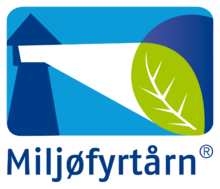 Skulen er Miljøfyrtårn-sertifisert. Det betyr at Sykkylven vidaregåande skule oppfyller bransjekrav for skular innan desse områda:ArbeidsmiljøHelse, Miljø, SikkerheitInnkjøpEnergibrukTransportAvfalls- og utsleppshandteringMiljøstyring og miljørapporteringRolleNamnMobilE-post RektorBarbro Midtgård92619045barbro.oline.midtgard@mrfylke.noAssisterande rektorGisle Johnsen95069173gisle.johnsen@mrfylke.noAvdelingsleiar studiespesialiseringRolf Haxthow95295076rolf.haxthow@mrfylke.noAvdelingsleiar yrkesfagDagfinn Fredly41317985dagfinn.fredly@mrfylke.noAvdelingsleiar særskiltLiv Nordli Hole91528739liv.nordli.hole@mrfylke.noKontaktlærarTillitselevE-postVaratillitselev E-post1ST1Hans Petter SørensenMaylinn MidtlidMaylinnbm04@gmail.comLars Ramstadramstadlars@icloud.com1ST2Edel Pernille YstenesEmilie BonesmoEmibon@gapps.mrvgs.no2ST1Ingunn AlverSimen Løseth BrunstadSimenx03@gmail.comRebecca VågsæterRebva03@gmail.com2ST2Roar Andre HoveAnders Thoresen Hunnesanders.hunnes@xi.no Ingeborg Andreasseningeborg.andreassen@hotmail.com 3ST1Jørn Aleksander BergIbrahim Abdulqadir Amin Osmanibrosm24@ungweb.no Eileen Støylen Ebbesvikeileen@ebbesvik.net3STPReidun Idland VelleFerdinand Myhre Barrowferdinandmbarrow@gmail.comEmma Erga FurlandEmma.furland@gmail.com1HO1Mona SanderErica Brox Bragstadericabb2004@yahoo.comØystein Røyr Gutierrezoystein.r.g@hotmail.com1TI1Leif GrimstadPeder Johan SæterPederjohans@gmail.comEmil SlaattelidEmil.slaattelid@gmail.com1TI2Frank GjerdeDaniel Patrick Pasztor             Patrickpasztor07@gmail.comMathias Aurdal NekstadMathiasaune04@hotmail.com1ED1 Atle BrunstadJohan Nikolay Aambak HelsemJohhehelsem@gmail.comNouraddin Mohamad Arratnoureddinarrat@gmail.com1ED2Trond Lyshol Leo HuseGhebrezgiabiher, Ambasajer Mebrahtu1RA1Stig Gunnar StøylenHeine NerhusHeinenerhus@gmail.comAmund Tomren Slemmenamundtomrenslemmen@gmail.com2AU1Tommy ÅrnesBenjamin VågenBenjaminvagen@outlook.comSivert Mosby, NakkenSivnak31@gapps.mrvgs.no2IN1Dag Rune LøkenJohn EmblemJemble@online.noMartin NykremMarnyk08@gapps.mrvgs.no2HE1Nina Iren ValderhaugHedda Øvstegård Sundeheddasunde@hotmail.comBenjamin Wimme Alnessalbalnes9@gmail.com3AU1Odd KrugerFredrik Korsvik-AlnesSonn@live.noElias Sjåstad VågsæterEliasvagse@gmail.comLeiar Ibrahim Abdulqadir Amin OsmanMedlem Skuleutvalet97081768Ibro.e.eken@gmail.comNestleiar Simen Løseth BrunstadMedlem Skuleutvalet 46512430Simenx03@gmail.comSekretær Emilie Bonesmo93603212emilie@bonesmo.noStyremedlem Erica Brox BragstadMedlem Skulemiljøutvalet98840521ericabb2004@yahoo.comStyremedlem Fredrik Korsvik-AlnesMedlem Skulemiljøutvalet4573671sonn@live.noKaja Elise Tafjord-Klokk, 1ST1Representant VG1 2020-2021, 2021-202298659065Kaja.klokk2@gmail.comVara 1: Emilie Bonesmo(Vara 2: Lars Ramstad)93603212emilie@bonesmo.noSigrid Sævik-Nilsen, 2ST1Representant VG2 2019-2020, 2020-202190248481sigridpsn@gmail.comVara: Hannah Eilin Pettersen Kaland, 1ST141606777hannahepk@gmail.comFredrik Korsvik-AlnesRepresentant VG3 2020-2021, 2021-202241573671Sonn@live.noVara: Emma Erga Furland93894558Emma.furland@gmail.comLeiar Emte AureRepresentant arbeidstakar93451579Emte.aure@mrfylke.noNestleiar Liv Nordli HoleRepresentant arbeidsgjevar91528739Liv.nordli.hole@mrfylke.noElev Erica Brox Bragstad, 1HO1Styremedlem elevrådsstyret98840521ricabb2004@yahoo.comElev Hedda Øvstegård Sunde, 2HE1Styremedlem elevrådstyret93854049heddasunde@hotmail.comElevRebecca Vågsæter, 2ST140286264Rebva03@gmail.comElevBenjamin Vågen, 2AU141851771Benjaminvagen@outlook.comElevEvgenia Simitopoulou, 1HO145443433tzenisimi@hotmail.comOdd Jostein Drotninghaugrepresentant kommuneodd.jostein.drotninghaug@sykkylven.kommune.noSteinulf Grøvikrepresentant lokalt næringslivsteinulf.grovik@moretrafo.noEdel Pernille Ystenesrepresentant drift og pedagogisk personaleEdel.Pernille.Ystenes@mrfylke.noHarald KlokkerhaugRepresentant føresette, 1ST1Harald@klokkehaug.noKarsten JensenRepresentant føresette, 1ED1kmagjen@yahoo.comRoger WelleRepresentant føresette, 1RA1roger@pcsupport.noIbrahim Abdulqadir Amin Osman, 3ST1Leiar elevrådibro.e.eken@gmail.comSimen Løseth Brunstad, 2ST1Nestleiar elevrådSimenx03@gmail.comEmte AureLeiar Skulemiljøutvaletemte.aure@mrfylke.noLiv Nordli HoleNestleiar SkulemiljøutvaletLiv.Nordli.Hole@mrfylke.noInneklimaLuftvolum, temperatur, trekk, støv/røyk/lukt, ventilasjon, luftfuktigheit m.v.BelysningRombelysning, arbeidsplassbelysning, dagslys, solskjerming, blending/refleksarStøyStøy frå maskiner/arbeidsprosessar, ventilasjonsanlegg m.vUniversell utforming/ tilgjenge for funksjonshemmaBevegelse (nivåforskjellar, underlag, opne/lukke dører, tilpassa rekke- og siktehøgde), orientering (fargebruk/kontrastar, materialbruk, lystilhøve, leielinjer/markeringer), miljø (allergene plantar og liknande)Reinhald/ordenGenerelt reinhald, tilgjenge for funksjonshemma, frie golvflater, lagringstilhøve, rømmingsvegarKjemisk helsefareElektronisk stoffkartotek, kjemikaliebehandling, risikovurdering, verneutstyr m.v.Maskiner/utstyrVerneutstyr, verneinnretningar/naudstopp, opplæringsrutinar/bruksløyveErgonomiUtforming av arbeidsplassar, kontorstorleik, arbeidsstilling, muskelbelastningHelseArbeidsulykker, sjukefråvær, yrkessjukdomBrannBrannsikring, brann- og eksplosjonsfarlege varer, øvingar/opplæringElektriske anleggHøgspentanlegg, sikring, tilsyn, vedlikehald/utbetring elektrisk utstyrYtre miljø  utslepp, avfallshandtering/-reduksjon, ENØK m.v.Andre risikofaktorarEventuelt tilhøve som ikkje er omfatta av andre faktorarOMRÅDEPsykososiale kategoriarMerknadTiltakAnsvarlegTidsfristUtført11.1Trivsel11.2Motivasjon11.3Læring11.4Vurdering og rettleiing11.5Arbeidsmiljø11.6Elevmedverknad11.7Andre tilhøveVarsel ved mistanke om eller kjennskap til ein elev ikkje har eit trygt og godt skulemiljø §9a-4Alle som arbeider på skulen, skal varsle rektor dersom dei får mistanke om eller kjennskap til at ein elev ikkje har eit trygt og godt skolemiljø (Utdrag frå opplæringsloven § 9 A-4)  Ved alvorlege tilfelle (td. ved mistanke om at det er ein tilsett som står bak krenkinga) skal rektor eller den rektor har delegert til varslast straks. I andre tilfelle kan det vere forsvarleg å vente noko lenger, td. til slutten av skuledagen eller til oppsummeringar ein gong i veka eller liknande.  Prop. 57 L (2016-2017) punkt 5.5.2.4 og 10.1. Plikten til å varsle rektor gjeld for all mistanke. Det er ulike måtar ein som arbeider på skulen kan få mistanke om eller kjennskap til korleis ein elev opplever skulemiljøet. Mistanken kan td. basere seg på observasjonar av elevane, tilbakemelding i undersøkingar, beskjed frå føresette eller medelever, eller aktivitet i sosiale medier. At ein elev verbalt seier frå at han eller ho opplever mistrivsel på skulen, oppfyller kravet til at den som arbeider på skulen har «kjennskap». 
Fyll inn:
Dato:  Namn på elev:  Namn på meldar:   Varselet er motteken av:   Utdanningsprogram/gruppe:  Årsak til mistanke om eller kjennskap til at eleven ikkje har eit trygt og godt miljø:Signatur:__________________   	___________________  	Underskrift meldar  	 	Underskrift rektor  Kopi: Kontaktlærar                                                                                                 Arkiverast i ephorteKva betyr det å følgje med?Alle som arbeider på skulen har ei plikt til å følgje med på om elevane har eit trygt og godt skulemiljø. Plikta til å følgje med må sjåast i samanheng med plikta til skulen til å drive eit systematisk arbeid for å forebygge og avdekke om elever ikkje har eit trygt og godt skulemiljø, jamfør Opplæringslova §9a-3.Inneber ei plikt til å vere årvåken og aktivt observere korleis elevane agerer kvar for seg og seg i mellom. Det er viktig at alle som arbeider ved skulen har ein lav terskel for å bry seg med kva elevane driv med. Elever kan vere ei viktig kjelde til informasjon – er det nokon bestemte plassar dei tilsette bør følgje særleg med? Skulen har eit skjerpa ansvar ovanfor elevar med ei særskilt sårbarheit.Når skal du følgje med?Plikta gjeld kontinuerleg når du er på arbeid.Det gjeld td. i friminutt, timar, ekskursjonar, alternative dagar, eksamen. Spesiell årvåken i russetida.Du skal observere alle elevar, ikkje berre «dine».Identifiser sårbare elevarDøme er henta frå rettspraksis, forarbeid til lova, teorien og praksis til fylkesmenn:Ein elev er meir engsteleg enn andre              Spesiell utsjånadFedme                                                                    Rare kledeReligion til eleven                                                Seksuell orienteringFunksjonsevne                                                      ÅtferdsvanskarSosio- eller emosjonell vanskar                         Familie eller heimesituasjonStort fråver                                                           Et ikkje på skulenLiten omgongskrets                                            Trekk seg ut av det sosiale på skulenBehandling hos BUP                                            Ein eller fleire diagnosarGruer seg til å gå på skulen                                Melding frå ein eller fleire føresetteNår melde rektor?Straks du har mistanke om at ein elev er utsett for krenking. Er det behov for å gripe inn? Sjå prosedyre om å GRIPE INNNår skal du gripe inn?Alle som arbeider på skulen har plikt til å gripe inn mot mobbing, vald, diskriminering og trakassering dersom det er mogleg, jf. oppll. § 9 A-4 første ledd. Plikta til å gripe inn må sjåast i samanheng med plikta til skulen til å drive eit systematisk arbeid for å forebygge og avdekke om elever ikkje har eit trygt og godt skulemiljø, jamfør Opplæringslova §9a-3.Det som kjenneteiknar plikta til å gripe inn, er at handlinga skjer spontant og at den er retta mot å stoppe ein situasjon som pågår og er forholdsvis akutt. Det kan til dømes dreie seg om å stanse ein slåsskamp eller ei anna fysisk krenking, om å stanse ein utfrysningssituasjon eller stanse og irettesette elever som krenker andre verbalt.Kva er mogleg å gjennomføre av inngripen?Grensa for å gripe inn er at den tilsette ikkje skal stå i fare for å skade seg sjølv eller krenke nokon av elevane for å stanse situasjonen, jf. Prop 57 L (2016-2017) punkt 5.5.2.2 og 10.1.I mange tilfelle vil plikta til å gripe inn kunne medføre bruk av fysisk makt og tvang. Typisk vil dette kunne vere aktuelt for å stanse slåsskampar. Skulen har ikkje heimel til bruk av fysisk makt og tvang i opplæringslova. Bruk av fysisk makt kan vere i strid med oppll. § 9 A-10 tredje ledd, som fastslår at elever ikkje skal refsast fysisk eller utsetjast for anna krenkande behandling. I barneloven § 30 tredje ledd står det at barn ikkje må bli utsett for vald eller på anna måte bli behandla slik at den fysiske eller psykiske helsa blir utsett for skade eller fare. Barnekonvensjonen art. 19 og art. 28 angir også avgrensing i bruk av fysisk makt ovanfor elevane.Begrensa av straffelovaStraffeansvaret må i utgongspunktet avgrensast i samsvar med forbodet i barneloven § 30 tredje ledd om å utsette barn for vald. Det må skiljast mellom handling som består i å gripe inn og verne eller beskytte barnet eller andre personar eller gjenstandar, og handling som har karakter av spontan eller etterfølgjande fysisk avstraffing av barnet Ot. prp. Nr.22 (2008-2009)Reglar om nødrett og nødvergeDenne unntaksregelen er veldig streng, og det er berre adgang til å bruke retten til nødverge og nødrett i heilt ekstraordinære tilfeller. Døme på nødrett eller nødverge kan vere ein situasjon der ein som arbeider på skulen må bruke fysisk makt for å hindre at ein elev skader seg sjølv eller andre, eller skader eigedom. Det kan til dømes vere nødvendig å bruke fysisk makt for å stoppe slåsskampar eller beskytte elever eller seg sjølv mot ein truande og valdeleg elev.Elev som har vore utsett for krenking som mobbing, vald, diskriminering eller trakassering:  Namn: Utd.program/gruppe:  Den som har utøvd krenkinga eller er mistenkt for det: Namn: Klasse/gruppe:  Observasjon og melding: Krenkinga er observert av:  Melding om krenking er meldt av:  Melding om krenking er motteken av:  Kva er skjedd? Kva er gjort?Kva har skjedd:  Kva er gjort:  Signatur__________________   	___________________  	___________________  	Underskrift meldar  	 	Underskrift kontaktlærar  	Underskrift rektor Kopi: Kontaktlærar                                                                                                                                                                                                                    Arkiverast i ephorteElevoppfølgingElev (initial):   	 	 	 	 	 	Klasse: Saksnummer:     Er det ein særskilt sårbar elev (td. tidlegare mobbehistorikk)?:  Viktige datoar: Saka meldt til rektor (dato): Aktivitetsplan utarbeida (dato): Aktivitetsplan sendt heim (dato): Kva er skjedd? Kva er gjort?Dersom ein som arbeider på skolen, får mistanke om eller kjennskap til at ein annan som arbeider på skolen, utset ein elev for krenking som mobbing, vald, diskriminering og trakassering, skal vedkommande straks varsle rektor. Rektor skal varsle skoleeigaren. Dersom det er ein i leiinga ved skolen som står bak krenkinga, skal skoleeigaren varslast direkte av den som fekk mistanke om eller kjennskap til krenkinga. Undersøking og tiltak etter § 9 A-4 tredje og fjerde ledd skal setjast i verk straks(§ 9 A-5). Evt. sendt til skuleeigar (dato):     Årsak til mistanke om eller kjennskap til at eleven ikkje har eit trygt og godt skulemiljø:LOGG:                                                                                                                                       Arkiverast i ephorteFakta om hendinga:Bakgrunnen for opplevinga til eleven eller mistanken:Vurdere om føresette skal varslast. Er eleven over 18 år må eleven gi samtykke til dette:Konklusjon: Tiltak:                                                                                                                                            Arkiverast i ephorteKorleis opplever eleven hendinga:Opplever eleven å bli mobba?Forhold ved eleven som påverkar korleis han/ho opplever skulemiljøet:Forhold i nære omgjevnadar som påverkar korleis eleven opplever skulemiljøet:Forhold i skulemiljøet som påverkar korleis eleven opplever skulemiljøet:Vurdere om føresette skal varslast. Er eleven over 18 år må eleven gi samtykke til dette:Konklusjon: Tiltak:                                                                                                                                    Arkiverast i ephorteSamtale med mogleg mobbar. Fakta om hendinga:Vurdere om føresette skal varslast. Er eleven over 18 år må eleven gi samtykke til dette:Konklusjon: Tiltak:                                                                                                                                        Arkiverast i ephorteNamn på eleven: Født: Dato: Plan nummer (dersom det er fleire dokument i saka): Tiltak Ansvarleg Tidsperspektiv (når skal tiltaka gjennomførast?) Planlagt evaluering Dato evaluering Evaluering av tiltaket Eventuelt nye tiltak (evt vis til nye dokument i saka her) Evt. ønska tiltak Vurdering 
Konkret kva er de fornøgde med i undervisninga?
Konkret kva er de fornøgde med i undervisninga?Konkret kva ønskjer de ei forandring på?Forslag til konkrete tiltak: Dato levert til faglærar: Faglærar avtaler møte med elev/elevgruppe/tillitselev for gjennomgang av klaga. 
Faglærar lagar tiltaksplan i samarbeid med elev/elevgruppe/tillitselev.Faglærar har ansvar for å evaluere tiltaksplanen etter ei avtala tid.Faglærar avtaler møte med elev/elevgruppe/tillitselev for gjennomgang av klaga. 
Faglærar lagar tiltaksplan i samarbeid med elev/elevgruppe/tillitselev.Faglærar har ansvar for å evaluere tiltaksplanen etter ei avtala tid.Om saka ikkje blir løyst med faglærar. Lever klaga vidare til avdelingsleiar (sjå prosedyre under)Om saka ikkje blir løyst med faglærar. Lever klaga vidare til avdelingsleiar (sjå prosedyre under)Oppgåve  	Ansvar  Oppgåve  	Ansvar  Sørge for at ordensreglar, handlingsplanar mot mobbing, sosialplanar, trivselsplanar, aktivitetsplanar, klasseleiing, ordensreglar o.l. er oppdaterte, kjent og i bruk  Rektor  Sikre operative rutinar for handtering av tiltak i forhold til enkeltelevar  Rektor  Involvering av elevar og brukarorgan  Sjå eiga prosedyre  Rektor  Fase 1   Kartlegging av krava i Opplæringslova kapittel 9a m.v.  Fase 2   Fastsetjing av konkrete mål for skolemiljøet og skolemiljøarbeidet   Fase 3   Utarbeiding av eit system for oppfølging av krava, og bruken av skolen sitt innsatsteam mot mobbing (SIM)   Fase 4   Implementering av systemet hos dei tilsette.   Vurder å involvere for eksempel PPT i arbeidet med kompetanseheving av personalet ved skolen i det førebyggjande arbeidet med læringsmiljø og liknande.  Fase 5   Kontinuerleg, aktivt og systematisk skolemiljøarbeid i samsvar med systemet.   Fase 6   Jamleg evaluering av systemet til skolen og det systemretta arbeidet.   Oppgåve 	Ansvar 	Nøkkelpunkt, korleis? Oppgåve 	Ansvar 	Nøkkelpunkt, korleis? Oppgåve 	Ansvar 	Nøkkelpunkt, korleis? Oppgåve 	Ansvar 	Nøkkelpunkt, korleis? Oppgåve 	Ansvar 	Nøkkelpunkt, korleis? Oppgåve 	Ansvar 	Nøkkelpunkt, korleis? Oppgåve 	Ansvar 	Nøkkelpunkt, korleis? Lage lokale retningslinjer for   Å følge med  Å gripe inn  Å varsle  Å undersøke  Å sette inn tiltak  Skolen har ei plikt til å dokumentere arbeidet dei gjer for å oppfylle dei ulike delane av aktivitetsplikta.   Lage lokale retningslinjer for   Å følge med  Å gripe inn  Å varsle  Å undersøke  Å sette inn tiltak  Skolen har ei plikt til å dokumentere arbeidet dei gjer for å oppfylle dei ulike delane av aktivitetsplikta.   Lage lokale retningslinjer for   Å følge med  Å gripe inn  Å varsle  Å undersøke  Å sette inn tiltak  Skolen har ei plikt til å dokumentere arbeidet dei gjer for å oppfylle dei ulike delane av aktivitetsplikta.   Rektor Rektor Krav til dokumentasjon gjeld alle delane av aktivitetsplikta. Sjå meir om dokumentasjonskrav i Skolemiljø UDIR-3-2017: Skolane må dokumentere korleis: Dei følgjer med på om elevane har eit trygt og godt skolemiljø Dei grip inn mot krenkingar Dei varslar rektor Rektor varslar skoleeigar om alvorlege tilfelle Skolen undersøker saka Dei set inn eigna tiltak Dei høyrer involverte elevar Dei tek omsyn til elevens beste Det er viktig at dokumentasjonen er i eit slikt format at skolen kan overlevere den til Statsforvaltaren i ei handhevingssak eller i tilsyn. Krav til dokumentasjon gjeld alle delane av aktivitetsplikta. Sjå meir om dokumentasjonskrav i Skolemiljø UDIR-3-2017: Skolane må dokumentere korleis: Dei følgjer med på om elevane har eit trygt og godt skolemiljø Dei grip inn mot krenkingar Dei varslar rektor Rektor varslar skoleeigar om alvorlege tilfelle Skolen undersøker saka Dei set inn eigna tiltak Dei høyrer involverte elevar Dei tek omsyn til elevens beste Det er viktig at dokumentasjonen er i eit slikt format at skolen kan overlevere den til Statsforvaltaren i ei handhevingssak eller i tilsyn. Informere om lovkravet til:  • Elevar og føresette  Informere om lovkravet til:  • Elevar og føresette  Informere om lovkravet til:  • Elevar og føresette  Rektor og Rektor og Informer også om retten til å melde saker til Statsforvaltaren § 9a-6. Informer også om retten til å melde saker til Statsforvaltaren § 9a-6. • • • Skolemiljøutvalet, samarbeidsutvalet og FAU  Elevråd  Politikarar  Skolemiljøutvalet, samarbeidsutvalet og FAU  Elevråd  Politikarar  kontaktl ærar  Rektor    Kontakt person for elevråd  Kompet ansesjefen kontaktl ærar  Rektor    Kontakt person for elevråd  Kompet ansesjefen • Lage rutinar for varsling mellom skole og fylkeskommune  Lage rutinar for varsling mellom skole og fylkeskommune  Kompet ansesjefen Kompet ansesjefen Oppgåve  	Ansvar  	Nøkkelpunkt, korleis? Oppgåve  	Ansvar  	Nøkkelpunkt, korleis? Oppgåve  	Ansvar  	Nøkkelpunkt, korleis? Alle tilsette skal informerast munnleg og skriftleg om pliktene sine etter § 9a-4 ved starten av kvart skoleår, og gjennom året.Det er krav om dokumentasjon på at opplæring er gitt.Rektor  Dette gjeld først og fremst alle med ei arbeidskontrakt med skolen eller skoleeigar, uavhengig av om arbeidsforholdet er fulltid eller deltid, fast eller midlertidig, kortvarig eller langvarig. Det gjeld også for andre tilsette hos ein ekstern tenesteleverandør. Det er ikkje avgjerande om ein mottek lønn for arbeidet, ein har uansett plikt til å følge med dersom ein regelmessig arbeider på skolen og ein har kontakt med elevane. Plikta vil avhenge av kva rolle den tilsette har på skolen. Lærarar har for eksempel større ansvar enn ein reinhaldar eller vaktmeister.  Dette skal det informerast om på første møtet med driftspersonalet før skolestart.  Dei tilsette drøftar og kjem fram til ei felles forståing av pliktene i § 9a-4  Rektor   Planleggingsdagar. Personalmøte. Kurs.Vite kva som foregår, ha eit kompetent og årvåkent blikk.  Alle tilsette må ha kunnskap om kva forhold eller oppførsel som kan vere ein indikasjon på at ein elev ikkje har eit trygt og godt skolemiljø. Alle som arbeider på skolen  Rektor  Alle som arbeider på skolen må vite kjenneteikna på elevar med særskilt sårbarheit. Sårbarheit kan vere knytt til for eksempel religionen til eleven, seksuell orientering, kjønnsuttrykk, funksjonsevne, at eleven har åtferdsvanskar eller sosio-emosjonelle vanskar eller tilhøve ved familie og heimesituasjonen til eleven.  Skolen må også ha eit årvakent blikk på korleis aktivitetar knytt til russetida påverkar læringsmiljøet Skolen har eit skjerpa ansvar for å ivareta elevar med særskilt sårbarheit.    ved skolen og ha dialog med elevane om dette.  Alle tilsette på skolane skal vite om kva ansvar innsatsteama mot mobbing har og korleis dei kan ta kontakt ved behov. Dette skal det informerast om på første møtet med driftspersonalet før skolestart.  Elevar og føresette blir årleg informert skriftleg  om rettane sine og rutinane ved skolen for å handtere krenkande åtferd  Rektor  For eksempel lett tilgjengeleg på nettsidene til skolen, på oppstarten av skoleåret o.s.v. Det skal informerast om skolen sitt innsatsteam mot mobbing og det ansvaret som dette har.   Konstant følgje med (kartlegge og vere på vakt), også uavhengig av mistanke at elevane har det trygt og godt.   Alle som arbeider på skolen  Skolane skal ha gode rutinar for å følge med og vere tydeleg til stades for elevane, også i overgang mellom aktivitetar; når ein kjem og når ein går, friminutt og pausesituasjonar osv. Temaet bør vere ein del av elevsamtalane.  Ved mistanke om eller kjennskap til krenkande åtferd skal tilsette utan opphald varsle slik at skolen snarast kan undersøkje saka.   Rektor, eller den rektor har delegert til, skal informerast så raskt som mogleg  Alle som arbeider på skolen  Rektor involverer innsatsteama mot mobbing Dersom det er nødvendig skal den tilsette gripe inn utan opphald før varsling for å avverje og beskytte  Alle som arbeider på skolen Sjå meir om plikten til å gripe inn på UDIR sine nettsider Etter varsel avgjer rektor vidare handtering av situasjonen etter krava i § 9a-4   Rektor  Sjå eiga retningslinje om undersøking Skolemiljøutvalet skal informerast kvart år om denne rutinen  Rektor  Sjå retningslinje om elevdeltaking Oppgåve Ansvar Nøkkelpunkt – korleis: Gripe inn utan opphald dersom dei ser at nokon blir utsett for krenkingar. Eksempel: «dette er ikkje akseptabelt», «Kva skjer her?», vend deg til enkeltindivid. Ikkje diskuter. Varsle oppfølging.  Dei tilsette skal ikkje gå inn i situasjonar der den tilsette sjølv eller andre kan bli skada. Sjå elles om bruk av nødrett og andre inngripande tiltak på Utdanningsdirektoratet sine nettsider.  Alle som arbeider på skolen Gå gjennom rutinar med dei tilsette minst ein gong per år. Dette skal det informerast om på første møte med driftspersonalet før skolestart.  Oppgåve  	Ansvar  	Nøkkelpunkt - korleis Oppgåve  	Ansvar  	Nøkkelpunkt - korleis Oppgåve  	Ansvar  	Nøkkelpunkt - korleis All mistanke om, eller kjennskap til, at ein elev ikkje har eit trygt og godt skolemiljø, skal varslast til rektor (eller den som rektor delegerer til). Varsel kan for eksempel skje: Ved melding frå føresett, elev eller medelev Ved observasjon Det er viktig at kvar enkelt skole går gjennom og får ei sams forståing av korleis dette skal praktiserast. Krenkinga treng ikkje å vere regelmessig.  Innsatsteama mot mobbing skal ha rutinar for å vurdere ulike varsel og eventuelle tiltak.  Alle som arbeider ved skolen  Rektor  Ta notat/referat; når, frå kven, om kva osv.  Rektor skal alltid varslast Gå gjennom rutinar med dei tilsette minst ein gong per år for rutinane for varsling. Det er særskilt viktig at andre tilsette ved skolen har klare rutinar for dette. Dette skal det informerast om på første møtet med driftspersonalet før skolestart. Varsle skoleeigar i alvorlege tilfelle. Kva som er alvorlege tilfelle er ei skjønnsmessig vurdering.  Eksempel på kva som skal sjåast på som alvorlege tilfelle er: Særleg valdelege krenkingar Svært integritetskrenkjande hendingar Rektor  Skoleeigar ved kompetansesjef bør i utgangspunktet varslast per telefon.  NB! E-post skal ikkje innehalde personopplysningar. Personopplysningar skal ligge i ephorte. Fleire elevar har alvorleg krenka ein enkeltelev Skolen har ikkje klart å løyse ei sak Digital mobbing på tvers av skolar Grove trugslar, f.eks. på sosiale media  Skolen handterer saka, men skoleeigar skal informerast.  Varsling gjennom det elektroniske varslingssystemet: Når varselet har kome inn må skolen undersøke saka. Rektor og assisterande rektor får varsla frå det elektroniske varslingssystemet, som epost og SMS.  Rektor Det er særs viktig at det er trygge rutinar/rammer for korleis varslaren blir kontakta når eit varsel har blitt mottatt.  Dette gjeld for eksempel å vere diskret når de tek kontakt med varslaren. Når skolen har fått tilstrekkeleg med opplysningar skal det bli oppretta ei sak. Slett alltid varsel på e-post og SMS så snart som mogeleg, etter at de har begynt å undersøke saka.   Når skolen har undersøkt saka, blir det vurdert om tiltak skal settast i gang. Innsatsteam mot mobbing blir involvert i mobbesaker. Spesielt for dei som varslar på vegner av nokon andre: Personidentifiserande opplysningar om varslar (namn og telefonnummer o.a.) skal ikkje blir overført frå varselet til saka, utan at det er gitt spesifikt samtykke til dette. Varslar skal ha høve til å være anonym. Oppgåve  	Ansvar  	Nøkkelpunkt – korleis: Oppgåve  	Ansvar  	Nøkkelpunkt – korleis: Oppgåve  	Ansvar  	Nøkkelpunkt – korleis: Undersøke om eit forhold er utløyst av at ein tilsett har mistanke om, eller kjennskap til at ein elev blir utsett for mobbing, vald, diskriminering, trakassering eller andre krenkingar, eller av andre årsaker ikkje har det trygt og godt på skolen. Innsatsteamet mot mobbing har kunnskap om måtar å undersøke på.  Få fram fakta om ein situasjon  Få fram bakgrunnen for opplevinga til eleven eller mistanken til den tilsette  Få fram kva forhold i omgivnadane til eleven som påverkar korleis dei opplever skolemiljøet  Få fram kva eleven sjølv meiner bør gjerast  Vurder om føresette skal varslast ( i saker der eleven er over 18 år). Eleven må gi samtykke til dette.   Vurder om det skal settast inn tiltak og eventuelt kva tiltak som skal settast inn  Dokumenter undersøkingane skriftleg Rektor  Hugs å undersøke saka breitt og få fram eleven si oppleving av skolemiljøet. Saka må undersøkast godt nok før det eventuelt skal settast inn tiltak.  Sørg for elevens medverknad når de undersøker saka.  Bruk kontaktlærar, elevtenesta og innsatsteama mot mobbing i arbeidet med å undersøke. Desse er ei viktig informasjonskjelde.  Ver for eksempel merksame på korleis aktivitetar knytt til russetid påverkar læringsmiljøet, særskilt gruppedynamikkar og liknande Eventuelt snakk med etatar dersom saka er av ein slik art at dette er nødvendig.  Informer eleven om moglegheit til å få hjelp frå elev- og lærlingombodet, særskilt dersom føresette ikkje er kopla inn Informer eleven om retten til å melde saka til Statforvaltaren etter at saka er tatt opp med rektor på ein slik måte at skolen kan overlevere dokumentasjonen til Statforvaltaren i ei handhevingssak eller i tilsyn.    Skolen kan kome tilbake til fasen med undersøking dersom ein etter ei evaluering av tiltak kjem fram til at dei ikkje er tilstrekkelege eller om det skal settast inn andre tiltak.  Informer eleven og/eller føresette(seinast fem vyrkedagar dersom saka vart utløyst av ei  oppfordring frå elev/føresett) om kva som er gjort og vidare saksgang Eksempel på dokumentasjon kan vere: observasjonsloggar, o meldeskjema, o oversikt over meldingar frå elevar og foreldre om skolemiljø, o referat eller notat frå samtalar med elevar osv Når resultata ligg føre og ein skal sette inn tiltak: - Lag skriftleg aktivitetsplan - Varsle fleire dersom noko ved skolemiljøet kan skade helsa til elevane Innsatsteam mot mobbing skal involverast Orienter elevtenesta om saka og undersøkingane som er gjort og be om deira vurdering/uttale Informer alle elevar, føresette og evt relevante utval som saka angår i tråd med § 9 A-9 Varsle skoleeigar i alvorlege tilfelle: særleg valdelege krenkingar fleire elevar som alvorleg har krenka ein enkeltelev o digital mobbing på tvers av skolar o grove truslar  Oppgåve  	Ansvar  Nøkkelpunkt, korleis? Oppgåve  	Ansvar  Nøkkelpunkt, korleis? Oppgåve  	Ansvar  Nøkkelpunkt, korleis? Oppgåve  	Ansvar  Nøkkelpunkt, korleis? Oppgåve  	Ansvar  Nøkkelpunkt, korleis? Oppgåve  	Ansvar  Nøkkelpunkt, korleis? Lag ein skriftleg plan (aktivitetsplan) innan 1 veke som inneheld følgjande:  Kva problem tiltaka skal løyse  Kva tiltak skolen har planlagt  Når tiltaka skal gjennomførast  Kven som er ansvarleg for gjennomføring av tiltak  Når tiltaka skal evaluerast  Lag ein skriftleg plan (aktivitetsplan) innan 1 veke som inneheld følgjande:  Kva problem tiltaka skal løyse  Kva tiltak skolen har planlagt  Når tiltaka skal gjennomførast  Kven som er ansvarleg for gjennomføring av tiltak  Når tiltaka skal evaluerast  Rektor  Rektor  Lytt til eleven i vurderinga av kva tiltak som bør settast inn.  Kva viser undersøkingane? Grunngi for kvart tiltak kvifor dette tiltaket blir satt inn. Snakk med alle partar i saka. Få fram at barns-bestevurderinga er ein del av vurderinga.  Pass på at tiltaka er konkrete, blir gjennomførte og evaluerte  Tiltaka kan rettast mot: den som blir mobba eller krenkt den eller dei som mobbar eller krenkjer tilskodarar o gruppe- eller klassemiljøet heile skolemiljøet Merk at det er eigne prosedyrar for saker som omfattar tilsette.  Lytt til eleven i vurderinga av kva tiltak som bør settast inn.  Kva viser undersøkingane? Grunngi for kvart tiltak kvifor dette tiltaket blir satt inn. Snakk med alle partar i saka. Få fram at barns-bestevurderinga er ein del av vurderinga.  Pass på at tiltaka er konkrete, blir gjennomførte og evaluerte  Tiltaka kan rettast mot: den som blir mobba eller krenkt den eller dei som mobbar eller krenkjer tilskodarar o gruppe- eller klassemiljøet heile skolemiljøet Merk at det er eigne prosedyrar for saker som omfattar tilsette.  Vurder om PPT skal nyttast i den aktuelle saka Vurder om PPT skal nyttast i den aktuelle saka Rektor  Rektor  PPT har eigna kunnskap om kva for tiltak som kan nyttast i vanskelege saker PPT har eigna kunnskap om kva for tiltak som kan nyttast i vanskelege saker Aktivitetsplanen skal arkiverast i ephorte  Aktivitetsplanen skal arkiverast i ephorte  Rektor  Rektor  Sjå eigne rutinar for dette Sjå eigne rutinar for dette Aktivitetsplikta gjeld så lenge eleven ikkje har det trygt og godt.  Aktivitetsplikta gjeld så lenge eleven ikkje har det trygt og godt.  Rektor Rektor Dersom det etter evaluering viser at eleven enno ikkje har det trygt og godt må skolen evt gjere nye undersøkingar og vurdering av nye tiltak.  Dersom det etter evaluering viser at eleven enno ikkje har det trygt og godt må skolen evt gjere nye undersøkingar og vurdering av nye tiltak.  Ivareta personvernomsyna og partsrettane Ivareta personvernomsyna og partsrettane Rektor Rektor Informer føresette og eleven om retten til å sjå aktivitetsplanen ved dersom dei ønskjer det. Dersom aktivitetsplanen inneheld personopplysningar om andre, er det Informer føresette og eleven om retten til å sjå aktivitetsplanen ved dersom dei ønskjer det. Dersom aktivitetsplanen inneheld personopplysningar om andre, er det viktig å vere klar over at personvernregelverket gjeld. Avgrens kva som skal stå om andre til det som er nødvendig. Sjå elles om partsrettar i UDIR-3-2017 viktig å vere klar over at personvernregelverket gjeld. Avgrens kva som skal stå om andre til det som er nødvendig. Sjå elles om partsrettar i UDIR-3-2017 Subjektiv vurdering: Objektiv vurdering: Om ein elev har det trygt og godt - trivsel er subjektivt Har det reint faktisk skjedd ei krenking? Kan få betydning for om ei ev. personalsak eller straffesak - eleven si kjensle i seg sjølv ikkje bevis for krenking Kan ikkje ha nulltoleranse mot alt som blir opplevd som krenkande, t.d. irettesetting Kan ha betydning for kva for tiltak som blir sett inn Om det skal varslast og undersøkt Kva for tiltak skal bli sett inn? Fagleg spørsmål Skolen sitt ansvar; eleven og foreldra kan ikkje bestemme tiltak mot tilsett Om det skal bli sett inn tiltak - Eleven skal få det trygt og godt uansett årsak Oppgåve   Ansvar   Vurder om tiltaka som skolen set inn fungerer   Rektor   Vurder om tiltaksperioden bør forlengast   Rektor   Vurder om det skal settast inn fleire tiltak   Rektor   Vurder om det skal settast inn andre tiltak   Rektor   Kontakt PPT   Rektor   Ny evaluering av eventuelle nye tiltak  Rektor   Oppgåve  	Ansvar  Oppgåve  	Ansvar  Nøkkelpunkt, korleis? Lage lokale varslingsrutinar som er kjent for elevar, foreldre og tilsette. Informer om varselknapp mot mobbing.   Rektor  Informasjonen bør vere lett tilgjengeleg på nettsidene. Ta kontakt med rektor ved mistanke om eller kjennskap til at elev blir krenka av ein som arbeider ved skolen.  Alle som arbeider ved skolen Sørg for at alle som arbeider ved skolen kjenner retningslinja. Det skal alltid varslast dersom ein elev seier at tilsett har krenka han eller ho. Plikta om å varsle rektor ved mistanke om at ein som arbeider på skolen krenker ein elev, gjeld for alle som arbeider på skolen. Dette skal det informerast om på første møte med driftspersonalet før skolestart.  Ta straks kontakt med kompetansesjef ved Rektor  Merk at personopplysningar ikkje skal formidlast via epost. Personopplysningar skal ligge i ephorte. Den som kompetanse- og næringsavdelinga. eig saka, skolen eller kompetansesjef, opprettar sak i ephorte og gir tilgang til dei som treng det for å handtere saka forsvarleg.  Ha dialog med skolen om det vidare arbeidet  Kompetansesjef Undersøking og tiltak etter §9a-4 tredje og fjerde ledd skal settast inn straks. Rektor  Merk at det er eigne rutinar for saker der tilsette er involverte.  Om varselet skal få følgjer for den tilsette, og evt kva slags følgjer, må vurderast konkret etter arbeidsrettslege og eventuelt strafferettslege reglar. Dersom det skal få konsekvensar for den tilsette sine rettar som tilsett, gjeld arbeidsrettslege reglar. Skolen og skoleeigar har eit ansvar både overfor elevane og overfor dei tilsette i skolen.  Verken elev eller elevane sine føresette har rett til innsyn i eller informasjon om eventuell oppfølging av den tilsette som eit resultat av varselet. Elevane har rettar etter opplæringslova - tilsette etter arbeidsmiljølova Opplæringslova kapittel 9A innskrenkar ikkje den tilsette sine rettar etter arbeidsmiljølova - den er ingen heimel i seg sjølv for tiltak mot den tilsette. • Det er ikkje eleven si subjektive oppleving aleine som avgjer om ein lærar eller annan tilsett har oppført seg krenkande.  Oppgåve  	Ansvar  Oppgåve  	Ansvar  Nøkkelpunkt, korleis? Lage lokale varslingsrutinar som er kjent for elevar, foreldre og tilsette  Rektor  Sørg for at alle tilsette kjenner rutinen Ta kontakt med skoleeigar ved mistanke om eller kjennskap til at elev blir krenka av ein i skoleleiinga.  Alle som arbeider ved skolen Merk at personopplysningar ikkje skal formidlast via epost. Personopplysningar skal ligge i ephorte. Den som eig saka, skolen eller kompetansesjefen, opprettar sak i ephorte. Undersøking og tiltak etter §9a-4 tredje og fjerde ledd skal straks i gang etter §9a-5.  Kompetansesjef Det skal settast inn store ressursar i å undersøke saka, og dersom det er nødvendig må det settast inn midlertidige tiltak medan saka blir undersøkt.  Subjektiv vurdering: Objektiv vurdering: Om ein elev har det trygt og godt - trivsel er subjektivt Har det reint faktisk skjedd ei krenking? Kan få betydning for om ei ev. personalsak eller straffesak - eleven si kjensle i seg sjølv ikkje bevis for krenking Kan ikkje ha nulltoleranse mot alt som blir opplevd som krenkande, t.d. irettesetting Kan ha betydning for kva for tiltak som blir sett inn Om det skal varslast og undersøkast Kva for tiltak skal bli sett inn? Fagleg spørsmål Skolen sitt ansvar; eleven og foreldra kan ikkje bestemme tiltak mot tilsett Om det skal bli sett inn tiltak - Eleven skal få det trygt og godt uansett årsak Oppgåve  Ansvar  Hjelpe elevar og føresette som ønskjer å melde ei sak til Statsforvaltaren etter at saka er teken opp med rektor  Rektor/Kompetansesjefen Gi informasjon til Statsforvaltaren om gjennomførte tiltak og vurderingar skolen har gjort  Rektor/Kompetansesjefen Iverksette vedtak om tiltak og vedtak om reaksjonar (når elev krenka elev) som Statsforvaltaren har gjort  Rektor  Iverksette Statsforvaltaren sitt vedtak om tiltak og vedtak om reaksjonar (når tilsett krenka elev)  Kompetansesjefen Sørge for at vedtaket blir satt i gang innan fristen og gi tilbakemelding til Statsforvaltaren om gjennomføring  Kompetansesjefen Oppgåver  Ansvar Førebyggjande arbeid i form av oversiktleg og oppdatert system (internkontroll) som omfattar rutinar, retningslinjer, ansvar og roller mellom skoleeigar og leiar på eininga med tanke på godkjenning, drift og vedlikehald  Leiar/rektor  Førebyggjande arbeid i form av vedlikehaldsplanar  Leiar/rektor  Førebyggjande arbeid i form av operative rutinar (skriftleg) som sikrar opplysningsplikta:   • Utarbeide lokale rutinar for forhold etter § 9a-9  Leiar/rektor  Førebyggjande arbeid i form av jamleg risiko- og sårbarheitsanalyser av tilhøve som er omhandla i forskrift om miljøretta helsevern og som kan ha betydning for helsa og miljøet til elevane.  Leiar/rektor  Førebyggjande arbeid i form av avklarte roller og ansvar for arbeid med sikkerheit og helsemessig beredskap internt og ovanfor andre involverte einingar Leiar/rektor  Førebyggjande arbeid i form av oppdaterte beredskapsplanar, varslingsrutinar, og også rutinar og utstyr for handtering av ulykkes- og faresituasjonar  Leiar/rektor  Førebyggjande arbeid i form av utvikling av sjekklister for sikkerheit på ute- og inneområdet  Leiar/rektor  Førebyggjande arbeid i form av opplæring i sikkerheitsarbeid, bruk av sikkerheitsutstyr og førstehjelp  Leiar/rektor  Utarbeide lokale rutinar for ansvarsfordelinga på skolane med elevmedverknad  Leiar/rektor Oppgåver 	Ansvar Oppgåver 	Ansvar Plikt til å undersøke, varsle, eller gripe inn når ein får mistanke eller kunnskap om tilhøve som kan verke uheldig inn på det fysiske miljøet til elevane Kontaktlærar, avdelingsleiar eller rektor   Plikt til å fatte skriftleg enkeltvedtak etter forvaltningslova etter at spørsmål eller innspel frå elev eller føresette er motteken:   Grunngi:  Kva reglar i lov eller forskrift byggjer enkeltvedtaket på  Dei faktiske tilhøva som er lagt til grunn i enkeltvedtaket  Hovudomsyna som har vore avgjerande for den vurderinga som skolen har gjort  Gi skriftleg beskjed til partane om enkeltvedtak så snart som mogleg.   Informer om klagerett til Statsforvaltaren § 15-2, at klagefristen er 3 veker og at klaga skal sendast til den som fatta enkeltvedtaket og om retten til å sjå dokumenta i saka. Rektor  Evaluer om tiltaka fungerer  Rektor Dokumenter i ephorte på EM (elevmiljø) – merk dokumentet 9a – på same måte som i §9a-4-saker.  Rektor Oppgåve  Ansvar  Arbeid med skolemiljø på alle trinn:   Informasjon til personalet  Arbeid med skolemiljø i klassene etter planen ved skolen  Rektor/kontaktlærar  Informasjon og opplæring til elevråd om arbeid med skolemiljøet  Kontaktperson for elevråd  Etablere  Skolemiljøutval  Elevråd  Skoleutval Og konstituere desse ved starten av kvart skoleår. Rektor  Kontaktperson for elevråd Informere og rettleie elevråd om val av skolemiljørepresentantar på første møte i elevrådet etter skolestart  Kontaktperson for elevråd Rutinemessig informasjon til råd og utval om hendingar, planar og tiltak av betydning for skolemiljøet  Kontaktperson for elevråd  Elevrepresentantane blir kalla inn til skolemiljøutval og skoleutval Rektor  Etablere rutinar for å varsle elevar og føresette ved tilhøve som er negative for helsa til elevane  Rektor  Sikre at alle årstrinn bidreg med tiltak og aktivitetar som omhandlar skolemiljø  Rektor/kontaktlærar Oppgåve  Ansvarleg  Rutinemessig informasjon til elevar og føresette om rettane i kap. 9a og moglegheita til å melde sak til Statsforvaltaren. Lage lokale retningslinjer for dette.   Rektor  Kontaktperson for elevråd /Rektor Råd og utval skal bli oppfordra til å uttale seg i saker som har betydning for skolemiljøet.  Råd og utval blir informert ved kvart møte om evt. hendingar, planar og tiltak av betydning for skolemiljøet.  Rektor  Kontaktperson for elevråd  Etablere lokale rutinar for å varsle elevar og føresette ved tilhøve som er negative for helsa til elevane.   Rektor Oppgåve  Ansvar  Sikre elevens rett til å forklare seg  Rektor/lærar  Vurdere andre tiltak enn utvisning  Rektor  Gjere enkeltvedtak ved utvisning inntil fem skoledagar Gjere enkeltvedtak om utvisning for resten av skoleåret. Rektor  Kompetansesjefen Varsle føresette  Rektor 